永平高中體育績優生校外競賽成果報告書製表人：曾冠捷	活動名稱 2017韓國跆拳道公開賽2017韓國跆拳道公開賽2017韓國跆拳道公開賽承辦單位韓國韓國韓國活動時間106/7/5活動地點韓國仁川一、隊職員人數:1.選手:1二、競賽成績三、照片成果四、獎狀掃描檔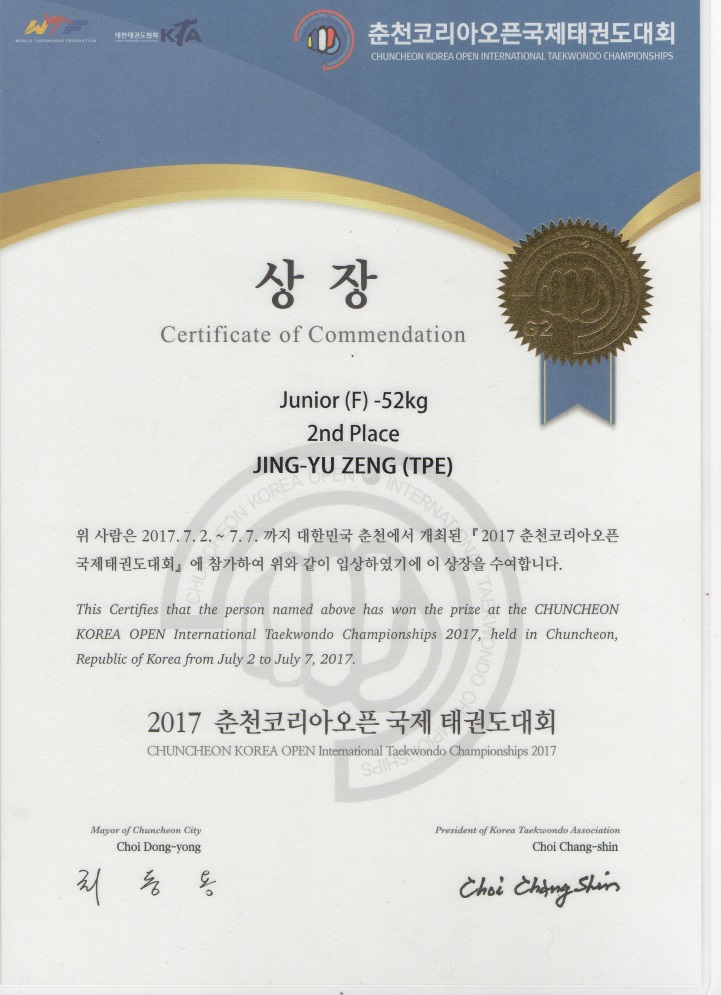 一、隊職員人數:1.選手:1二、競賽成績三、照片成果四、獎狀掃描檔一、隊職員人數:1.選手:1二、競賽成績三、照片成果四、獎狀掃描檔一、隊職員人數:1.選手:1二、競賽成績三、照片成果四、獎狀掃描檔